Zlínský kraj poskytl dotaci		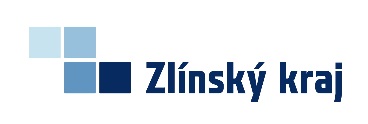 Obec Police provedla v letošním roce investiční akci: „Rekonstrukce chodníku v obci Police – II. etapa“.Realizovaný projekt je spolufinancován z prostředků Zlínského kraje v rámci dotačního programu RP02-18 – Program na podporu obnovy venkova.Obec Police děkuje Zlínskému kraji za poskytnutou finanční dotaci na realizaci projektu „Rekonstrukce chodníku v obci Police – II. etapa“ ve výši 981 000 Kč. Celkové uznatelné náklady projektu činily 1 963233 Kč. Provedením této akce za dotační podpory Zlínského kraje došlo k výraznému zlepšení bezpečnosti chodců.		